理学療法技術講習会（京都府理学療法士会主催）　身体運動学と理学療法A理学療法技術講習会について下記の通りご案内申し上げます。京都府理学療法士会会員でなくても参加申込可能ですが、日本理学療法士協会会員である必要があります。本講習会参加により登録理学療法士更新、もしくは認定・専門理学療法士更新の点数が取得できます。また新型コロナの感染状況等によりWEB開催に変更する場合があります。その場合は、申込者の皆様に改めて参加の希望を確認いたします。どうぞご了承ください。日時　2022年8月6日（土）9:30（開始）－8月7日（日）17:50（終了）会場　京都大学医学部人間健康科学科講師　市橋則明・建内宏重（京都大学大学院医学研究科）内容　本講習会では肩・股・膝関節を中心として下肢の運動学について講義し、それらの運動学に基づいた理学療法の理論と技術について講習する。具体的には、筋の運動学と機能、筋力低下の原因と筋力評価、筋力トレーニングの原則、肩・股・膝関節の運動学、関節の機能評価とトレーニングの実際、肩・股・膝関節のストレッチングの実際、下肢の筋力トレーニングの実際等について講義・実習を行う。受講費　20,000円（講習会資料冊子を含む）定員　48名（受講者決定方法：申込締切日以降に抽選）申込締切日　2022年7月７日（木）　※締切後、受講可否の連絡をいたします。締切日から1週間を過ぎても受講可否の連絡がメールで届かない場合は、下記問合わせ先にご連絡ください。申込方法　Google formのアドレスまたはQRコードからアクセスし、A・Bを選択および必要事項をご記入の上、送信してください。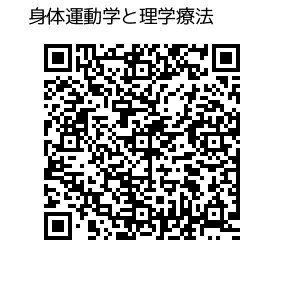 問合せ先：京都大学大学院医学研究科人間健康科学系専攻　太田 恵（TEL：075-751-3948,  e-mail：kyoto.pt.seminar.kinesiology@gmail.com）